Zaproszenie na warsztatyStowarzyszenie Młodych Twórców KONTRAST zaprasza na warsztaty dziennikarskie - 26 listopada br. 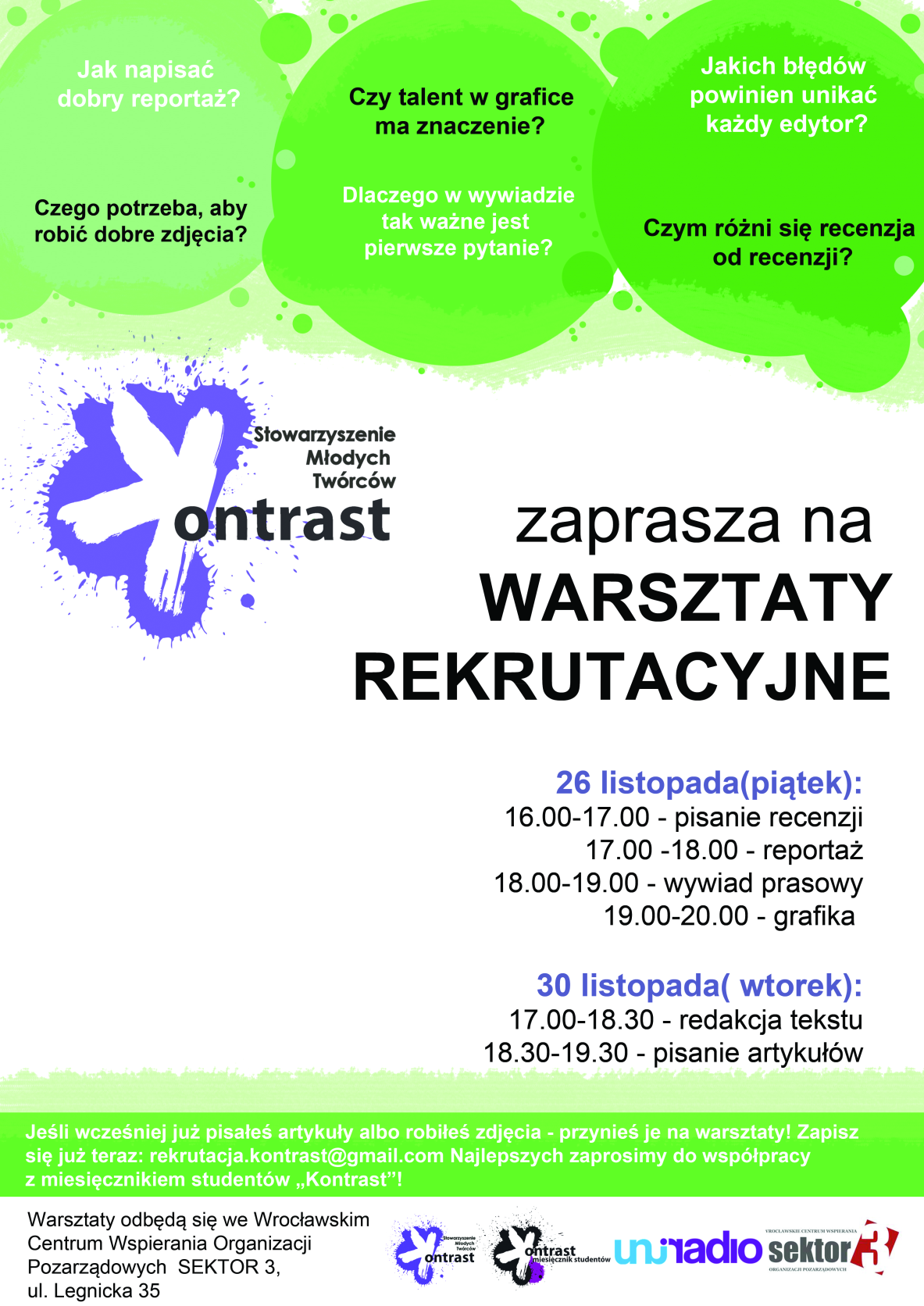 